Форма наставничества – способ реализации системы наставничества через организацию работы наставнической пары/группы, участники которой находятся 
в заданной ролевой ситуации, определяемой основной деятельностью и позицией участников.Персонализированная программа наставничества – это краткосрочная персонализированная программа (от 3 месяцев до 1 года), включающая описание форм и видов наставничества, участников наставнической деятельности, направления наставнической деятельности и перечень мероприятий, нацеленных 
на устранение выявленных профессиональных затруднений наставляемого и на поддержку его сильных сторон.Основными принципами системы наставничества педагогических работников являются: принцип научности - применение научно-обоснованных методик и технологий в сфере наставничества педагогических работников; принцип системности и стратегической целостности - разработка и реализация практик наставничества с максимальным охватом всех необходимых компонентов системы образования на федеральном, региональном, муниципальном уровнях и уровне образовательной организации; принцип легитимности - соответствие деятельности по реализации программы наставничества законодательству Российской Федерации, региональной нормативно- правовой базе; принцип обеспечения суверенных прав личности - приоритет интересов личности и личностного развития педагога в процессе его профессионального и социального развития, честность и открытость взаимоотношений, уважение к личности наставляемого и наставника; принцип добровольности, свободы выбора, учета многофакторности в определении и совместной деятельности наставника и наставляемого; принцип аксиологичности - формирование у наставляемого и наставника ценностных отношений к профессиональной деятельности, уважения к личности, государству и окружающей среде, общечеловеческим ценностям; принцип личной ответственности - ответственное поведение всех субъектов наставнической деятельности (куратора, наставника, наставляемого) к внедрению практик наставничества, его результатам, выбору коммуникативных стратегий и механизмов наставничества; принцип индивидуализации и персонализации наставничества - сохранение индивидуальных приоритетов в создании для наставляемого индивидуальной траектории развития; принцип равенства - наставничество реализуется людьми, имеющими равный социальный статус педагога с соответствующей системой прав, обязанностей, ответственности, независимо от ролевой позиции в системе наставничества.Участие в системе наставничества не должно наносить ущерба образовательному процессу образовательной организации. Решение об освобождении наставника и наставляемого от выполнения должностных обязанностей для участия в мероприятиях плана реализации персонализированной программы наставничества принимает руководитель образовательной организации в исключительных случаях при условии обеспечения непрерывности образовательного процесса в образовательной организации и замены их отсутствияЦель и задачи системы наставничества. Формы наставничества2.1 Цель системы наставничества педагогических работников в образовательной организации- реализация комплекса мер по созданию эффективной среды наставничества в образовательной организации, способствующей непрерывному профессиональному росту и самоопределению, личностному и социальному развитию педагогических работников, самореализации и закреплению молодых специалистов в педагогической профессии. 2.2. Задачи системы наставничества педагогических работников: содействовать созданию в образовательной организации психологически комфортной образовательной среды наставничества, способствующей раскрытию личностного, профессионального, творческого потенциала педагогов путем проектирования их индивидуальной профессиональной траектории; оказывать помощь в освоении цифровой информационно-коммуникативной среды, эффективных форматов непрерывного профессионального развития и методической поддержки педагогических работников образовательной организации, региональных систем научно-методического сопровождения педагогических работников и управленческих кадров; содействовать участию в стратегических партнерских отношениях, развитию горизонтальных связей в сфере наставничества на школьном и внешкольном уровнях; способствовать развитию профессиональных компетенций педагогов в условиях цифровой образовательной среды, востребованности использования современных информационно- коммуникативных и педагогических технологий путем внедрения разнообразных, в том числе реверсивных, сетевых и дистанционных форм наставничества; содействовать увеличению числа закрепившихся в профессии педагогических кадров, в том числе молодых педагогов; оказывать помощь в профессиональной и должностной адаптации педагога, в отношении которого осуществляется наставничество, к условиям осуществления педагогической деятельности конкретной образовательной организации, ознакомление с традициями и укладом школьной жизни, а также в преодолении профессиональных трудностей, возникающих при выполнении должностных обязанностей; обеспечивать формирование и развитие профессиональных знаний и навыков педагога, в отношении которого осуществляется наставничество; ускорять процесс профессионального становления и развития педагога, в отношении которых осуществляется наставничество, развитие их способности самостоятельно, качественно и ответственно выполнять возложенные функциональные обязанности в соответствии с замещаемой должностью; содействовать в выработке навыков профессионального поведения педагогов, в отношении которых осуществляется наставничество, соответствующего профессионально-этическим принципам, а также требованиям, установленным законодательством; знакомить педагогов, в отношении которых осуществляется наставничество, с эффективными формами и методами индивидуальной работы и работы в коллективе, направленными на развитие их способности самостоятельно и качественно выполнять возложенные на них должностные обязанности, повышать свой профессиональный уровень.2.3. В образовательной организации применяются разнообразные формы наставничества ("педагог - педагог", "руководитель образовательной организации - педагог", "работодатель - студент", "педагог вуза/колледжа - молодой педагог образовательной организации") по отношению к наставнику или группе наставляемых. Применение форм наставничества выбирается в зависимости от цели персонализированной программы наставничества педагога, имеющихся профессиональных затруднений, запроса наставляемого и имеющихся кадровых ресурсов. Формы наставничества используются как в одном виде, так и в комплексе в зависимости от запланированных эффектов. Виртуальное (дистанционное) наставничество - дистанционная форма организации наставничества с использованием информационно-коммуникационных технологий, таких как видеоконференции, платформы для дистанционного обучения, социальные сети и онлайн-сообщества, тематические интернет-порталы. Обеспечивает постоянное профессиональное и творческое общение, обмен опытом между наставником и наставляемым, позволяет дистанционно сформировать пары "наставник - наставляемый", привлечь профессионалов и сформировать банк данных наставников, делает наставничество доступным для широкого круга лиц. Наставничество в группе - форма наставничества, когда один наставник взаимодействует с группой наставляемых одновременно (от двух и более человек). Краткосрочное или целеполагающее наставничество - наставник и наставляемый встречаются по заранее установленному графику для постановки конкретных целей, ориентированных на определенные краткосрочные результаты. Наставляемый должен приложить определенные усилия, чтобы проявить себя в период между встречами и достичь поставленных целей. Реверсивное наставничество - профессионал младшего возраста становится наставником опытного работника по вопросам новых тенденций, технологий, а опытный педагог становится наставником молодого педагога в вопросах методики и организации учебно- воспитательного процесса.  Ситуационное наставничество - наставник оказывает помощь или консультацию всякий раз, когда наставляемый нуждается в них. Как правило, роль наставника состоит в том,чтобы обеспечить немедленное реагирование на ту или иную ситуацию, значимую для его подопечного. Скоростное наставничество - однократная встреча наставляемого (наставляемых)с наставником более высокого уровня (профессионалом/компетентным лицом) с целью построения взаимоотношений с другими работниками, объединенными общими проблемами и интересами или обменом опытом. Такие встречи помогают формулировать и устанавливать цели индивидуального развития и карьерного роста на основе информации, полученной из авторитетных источников, обменяться мнениями и личным опытом, а также наладить отношения "наставник - наставляемый".Традиционная форма наставничества - взаимодействие между более опытным и начинающим работником в течение определенного продолжительного времени. Обычно проводится отбор наставника и наставляемого по определенным критериям: опыт, навыки, личностные характеристики.Форма наставничества "учитель - учитель" - способ реализации целевой модели наставничества через организацию взаимодействия наставнической пары "учитель-профессионал - учитель, вовлеченный в различные формы поддержки и сопровождения".Форма наставничества "руководитель образовательной организации - учитель" способ реализации целевой модели наставничества через организацию взаимодействия наставнической пары "руководитель образовательной организации - учитель", нацеленную на совершенствование образовательного процесса и достижение желаемых результатов руководителем образовательной организации посредством создания необходимых организационно-педагогических, кадровых, методических, психолого-педагогических условий и ресурсов.Организация системы наставничестваНаставничество организуется на основании приказа руководителя образовательной организации "Об утверждении положения о системе наставничества педагогических работников в образовательной организации".Педагогический работник назначается наставником с его письменного согласия приказом руководителя образовательной организации.Руководитель образовательной организации:	осуществляет общее руководство и координацию внедрения системы наставничества педагогических работников в образовательной организации;	издает локальные акты образовательной организации о внедрении системы наставничества и организации наставничества педагогических работников в образовательной организации;	утверждает	куратора	реализации	программ	наставничества,	способствует	отбору наставников и наставляемых, а также утверждает их;	утверждает дорожную карту (план мероприятий) по реализации Положения о системе наставничества педагогических работников в образовательной организации; издает приказ(ы) о закреплении наставнических пар/групп с письменного согласия их участников на возложение на них дополнительных обязанностей, связанных с наставнической деятельностью; способствует созданию сетевого взаимодействия в сфере наставничества, осуществляет контакты с различными учреждениями и организациями по проблемам наставничества (заключение договоров о сотрудничестве, о социальном партнерстве, проведение координационных совещаний, участие в конференциях, форумах, вебинарах, семинарах по проблемам наставничества); способствует организации условий для непрерывного повышения профессионального мастерства педагогических работников, аккумулирования и распространения лучших практик наставничества педагогических работников.Куратор реализации программ наставничества: назначается руководителем образовательной организации из числа заместителей руководителя; своевременно (не менее одного раза в год) актуализирует информацию о наличии в образовательной организации педагогов, которых необходимо включить в наставническую деятельность в качестве наставляемых; предлагает руководителю образовательной организации для утверждения состава школьного методического объединения наставников для утверждения (при необходимости его создания); разрабатывает дорожную карту (план мероприятий) по реализации Положения о системе наставничества педагогических работников в образовательной организации; совместно с системным администратором ведет банк (персонифицированный учет) наставников и наставляемых, в том числе в цифровом формате с использованием ресурсов Интернета - официального сайта образовательной организации/страницы, социальных сетей; формирует банк индивидуальных/групповых персонализированных программ наставничества педагогических работников, осуществляет описание наиболее успешного и эффективного опыта совместно со школьным методическим советом наставников и системным администратором; осуществляет координацию деятельности по наставничеству с ответственными и неформальными представителями региональной системы наставничества, с сетевыми педагогическими сообществами; организует повышение уровня профессионального мастерства наставников, в том числе на стажировочных площадках и в базовых школах с привлечением наставников из других образовательных организаций; курирует процесс разработки и реализации персонализированных программ наставничества; организует совместно с руководителем образовательной организации мониторинг реализации системы наставничества педагогических работников в образовательной организации; осуществляет мониторинг эффективности и результативности реализации системы наставничества в образовательной организации, оценку вовлеченности педагогов в различные формы наставничества и повышения квалификации педагогических работников, формирует итоговый аналитический отчет о реализации системы наставничества, реализации персонализированных программ наставничества педагогических работников; фиксирует данные о количестве участников персонализированных программ наставничества в формах статистического наблюдения (совместно с системным администратором).Методическое объединение наставников/комиссия/совет (при его наличии): совместно с куратором принимает участие в разработке локальных актов и информационно-методического сопровождения в сфере наставничества педагогических работников в образовательной организации; ведет учет сведений о молодых специалистах и иных категориях наставляемых и их наставниках; помогает подбирать и закрепляет пары (группы) наставников и наставляемых по определенным вопросам (предметное содержание, методика обучения и преподавания, воспитательная деятельность, организация урочной и внеурочной деятельности, психолого- педагогическое сопровождение наставляемых и наставников); разрабатывает, апробирует и реализует персонализированные программы наставничества, содержание которых соответствует запросу отдельных педагогов и групп педагогических работников; принимает участие в разработке методического сопровождения разнообразных форм наставничества педагогических работников; осуществляет подготовку участников персонализированных программ наставничества к мероприятиям:	конкурсам профессионального мастерства, форумам, научно-практическим конференциям, фестивалям; осуществляет организационно-педагогическое, учебно-методическое, обеспечение реализации персонализированных программ наставничества в образовательной организации; участвует в мониторинге реализации персонализированных программ наставничества педагогических работников;  является открытой площадкой для осуществления консультационных, согласовательныхфункций и функций медиации; совместно с руководителем образовательной организации, куратором реализации программ наставничества участвует в разработке материальных и нематериальных стимулов поощрения наставников; принимает участие в формировании банка лучших практик наставничества педагогических работников, информационном сопровождении персонализированных программ наставничества на сайте (специализированной странице сайта) образовательной организации и социальных сетях (совместно с куратором и системным администратором).Права и обязанности наставникаПрава наставника: привлекать для оказания помощи наставляемому других педагогических работников образовательной организации с их согласия; знакомиться в установленном порядке с материалами личного дела наставляемого или получать другую информацию о лице, в отношении которого осуществляется наставничество; обращаться с заявлением к куратору и руководителю образовательной организации с просьбой о сложении с него обязанностей наставника; осуществлять мониторинг деятельности наставляемого в форме личной проверки выполнения заданий.Обязанности наставника:  руководствоваться требованиями законодательства Российской Федерации, региональными и локальными нормативными правовыми актами образовательной организации при осуществлении наставнической деятельности; находиться во взаимодействии со всеми структурами образовательной организации, осуществляющими работу с наставляемым по программе наставничества (предметные кафедры, психологические службы, школа молодого учителя, методический (педагогический) совет); осуществлять включение молодого специалиста в общественную жизнь коллектива, содействовать расширению общекультурного и профессионального кругозора, в том числе и на личном примере; создавать условия для созидания и научного поиска, творчества в педагогическом процессе через привлечение к инновационной деятельности; содействовать укреплению и повышению уровня престижности преподавательской деятельности,	организуя участие	в мероприятиях для молодых педагогов различных уровней (профессиональные конкурсы, конференции, форумы); участвовать в обсуждении вопросов, связанных с педагогической деятельностью наставляемого, вносить предложения о его поощрении или применении мер дисциплинарного воздействия; рекомендовать участие наставляемого в профессиональных региональных и федеральных конкурсах, оказывать всестороннюю поддержку и методическое сопровождение.Права и обязанности наставляемогоПрава наставляемого:систематически повышать свой профессиональный уровень;	участвовать	в	составлении	персонализированной	программы	наставничества педагогических работников;	обращаться к	наставнику	за помощью по	вопросам,	связанным	с должностными обязанностями, профессиональной деятельностью;	вносить на	рассмотрение	предложения по совершенствованию	персонализированных программ	наставничества	педагогических	работников образовательной организации; обращаться к куратору и руководителю образовательной организации с ходатайством о замене наставника.Обязанности наставляемого: изучать Федеральный закон от 29 декабря 2012 г. № 273-ФЗ "Об образовании в Российской Федерации", иные федеральные, региональные, муниципальные и локальные нормативные правовые акты, регулирующие образовательную деятельность, деятельность в сфере наставничества педагогических работников; реализовывать	мероприятия плана	персонализированной	программы наставничества в установленные сроки;  соблюдать правила внутреннего трудового распорядка образовательной организации; знать обязанности, предусмотренные должностной инструкцией, основные направления профессиональной деятельности, полномочия и организацию работы в образовательной организации; выполнять указания и рекомендации наставника по исполнению должностных, профессиональных обязанностей; совершенствовать профессиональные навыки, практические приемы и способы качественного исполнения должностных обязанностей;  устранять совместно с наставником допущенные ошибки и выявленные затруднения;  проявлять дисциплинированность, организованность и культуру в работе и учебе; учиться у наставника передовым, инновационным методам и формам работы, правильно строить свои взаимоотношения с ним.Процесс формирования пар и групп наставников и педагогов, в отношении которых осуществляется наставничествоФормирование наставнических пар (групп) осуществляется по основным критериям: профессиональный профиль или личный (компетентностный) опыт наставника должны соответствовать запросам наставляемого или наставляемых; у наставнической пары (группы) должен сложиться взаимный интерес и симпатия, позволяющие в будущем эффективно взаимодействовать в рамках программы наставничества.Сформированные на добровольной основе с непосредственным участием куратора, наставников и педагогов, в отношении которых осуществляется наставничество, пары/группы утверждаются приказом руководителя образовательной организации.Завершение персонализированной программы наставничестваЗавершение персонализированной программы наставничества происходит в случае: завершения плана мероприятий персонализированной программы наставничества в полном объеме; по инициативе наставника или наставляемого и/или обоюдному решению (по уважительным обстоятельствам); по инициативе куратора (в случае недолжного исполнения персонализированной программы наставничества в силу различных обстоятельств со стороны наставника и/или наставляемого).Изменение сроков реализации персонализированной программы наставничества педагогических работников.По обоюдному согласию наставника и наставляемого/наставляемых педагогов возможно продление срока реализации персонализированной программы наставничества или корректировка ее содержания (например, плана мероприятий, формы наставничества).Условия публикации результатов персонализированной программы наставничества педагогических работников на сайте образовательной организацииДля	размещения	информации	о	реализации	персонализированной	программынаставничества педагогических работников на официальном сайте образовательной организации создается специальный раздел (рубрика).На сайте размещаются сведения о реализуемых персонализированных программах наставничества педагогических работников, базы наставников и наставляемых, лучшие кейсы персонализированных программ наставничества педагогических работников, федеральная, региональная и локальная нормативно-правовая база в сфере наставничества педагогических работников, методические рекомендации, новости и анонсы мероприятий и программ наставничества педагогических работников в образовательной организации.Результаты персонализированных программ наставничества педагогических работников в образовательной организации публикуются после их завершения.Заключительные положенияНастоящее Положение вступает в силу с момента утверждения руководителем образовательной организации и действует бессрочно.В настоящее Положение могут быть внесены изменения и дополнения в соответствии с вновь принятыми законодательными и иными нормативными актами Российской Федерации и вновь принятыми локальными нормативными актами образовательной организации.Приложение 1ДОРОЖНАЯ КАРТА ПРОФЕССИОНАЛЬНОГО РОСТА МОЛОДОГО ПЕДАГОГАОБЩИЕ СВЕДЕНИЯРАЗДЕЛ 1. ПОВЫШЕНИЕ КВАЛИФИКАЦИИ И СОВЕРШЕНСТВОВАНИЯ ПЕДАГОГИЧЕСКОГО МАСТЕРСТВАРАЗДЕЛ 2. МЕТОДИЧЕСКАЯ РАБОТА. ОБОБЩЕНИЕ И РАСПРОСТРАНЕНИЕ ОПЫТА ПЕДАГОГИЧЕСКОЙ ДЕЯТЕЛЬНОСТИРАЗДЕЛ 3. РАБОТА ПО ПОВЫШЕНИЮ УРОВНЯ КАЧЕСТВА ОБРАЗОВАНИЯКачество работы учителя по предмету «	» в 20	/20	учебном годуКачество работы учителя по предмету «	» в 20	/20	учебном годуКачество работы учителя по предмету «	» в 20	/20	учебном годуКачество работы учителя по предмету «	» в 20  /20	учебном годуРАЗДЕЛ 4. ДЕЯТЕЛЬНОСТЬ КЛАССНОГО РУКОВОДИТЕЛЯРАЗДЕЛ 5. УЧАСТИЕ В ОБЩЕСТВЕННОЙ ЖИЗНИ ШКОЛЫ, РАЙОНА, ОБЛАСТИПриложение 2Форма наставничества: «Учитель - учитель»ИНДИВИДУАЛЬНЫЙ ПЛАН РАЗВИТИЯ ПОД РУКОВОДСТВОМ НАСТАВНИКАФорма наставничества: «учитель-учитель». Ролевая модель: «опытный учитель -молодой специалист».Ф.И.О. и должность наставляемого сотрудника 		 Ф.И.О. и должность наставника 			 Срок осуществления плана: с «  »	20  г. по «  »	20 г.Приложение 3Форма наставничества: «Ученик-ученик»ИНДИВИДУАЛЬНЫЙ ПЛАН РАЗВИТИЯ ПОД РУКОВОДСТВОМ НАСТАВНИКАФорма наставничества: «Ученик-ученик». Ролевая модель: «Успевающий ученик -неуспевающий ученик».Ф.И.О., класс наставляемого 			 Ф.И.О. класс наставника 			 Срок осуществления плана: с «  »	20  г. по «  »	20 г.Подпись наставника	«	»	20  _г.Подпись наставляемого 	«_	»	20  г.Приложение 4РОЛЕВЫЕ МОДЕЛИ В РАМКАХ ФОРМ НАСТАВНИЧЕСТВА, РЕАЛИЗУЕМЫЕ В МКОУ «СОВЕТСКАЯ СШ»Приложение 5Анкета оценки удовлетворенности Программой наставничества(для наставляемого)Оцените в баллах от 1 до 10, где 1 - самый низший балл, а 10 - самый высокий:Что для Вас особенно ценно было в программе?Чего Вам не хватило в программе и/или что хотелось бы изменить?Оглядываясь назад, понравилось ли Вам участвовать в программе? [да/нет]Хотели бы Вы продолжить работу в программе наставничества? [да/нет]Планируете ли Вы стать наставником в будущем? [да/нет]Благодарим вас за участие в опросе!Анкета оценки удовлетворенности Программой наставничества(для наставника)Оцените в баллах от 1 до 10, где 1 - самый низший балл, а 10 - самый высокий.Что особенно ценно для Вас было в программе? 	Чего Вам не хватило в программе и/или что хотелось бы изменить?Оглядываясь назад, понравилось ли Вам участвовать в программе? [да/нет]Хотели бы Вы продолжить работу в программе наставничества? [да/нет]Была ли для Вас полезна совместная работа с наставляемым? (узнали ли Вы что-тоновое и/или интересное) [да/нет]Благодарим вас за участие в опросе!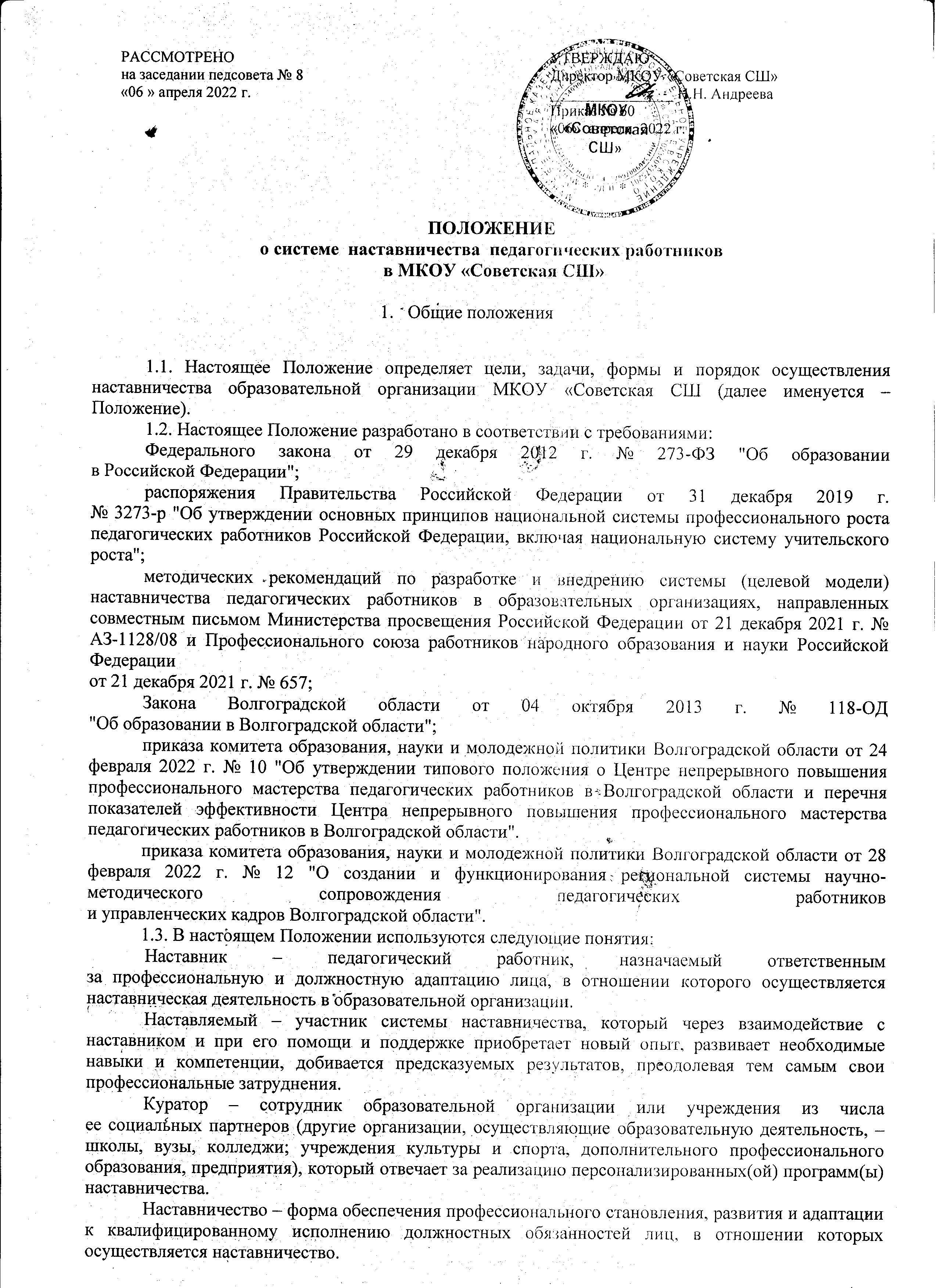 Ф. И. О.ОбразованиеУчебное заведениеСроки обученияСпециальностьКвалификацияОбщий стаж работыПедагогический стажКвалификационная категория/соответствиеПедагогическая нагрузка на текущий учебный годПреподаваемые предметыВнеурочная деятельность(направление, наименование)Классное руководствоХобби№Наименование мероприятияСроки реализацииРезультаты реализации мероприятий1Методическая тема самообразования2Работа над методической темой самообразования3Изучение и анализ научно- методической литературы по предмету и методикепреподавания4Изучение нормативно-правовой базы. Ведение школьной документации5Повышение квалификации6Посещение уроков наставника и других опытных педагогов7Персональный сайт/страница педагога8Аттестация№Наименование мероприятияСроки реализацииРезультаты реализации мероприятий9Обучение10Принадлежность кпедагогическим сообществам№Наименование мероприятияСроки реализацииРезультаты реализации мероприятий1Разработка программ предметов, внеурочной деятельности,элективных курсов (наименование, сроки утверждения)Деятельность педагога в профессиональном сообществеДеятельность педагога в профессиональном сообществеДеятельность педагога в профессиональном сообществеДеятельность педагога в профессиональном сообществе2Участие в конкурсах различного уровня по повышениюпрофессионального и методического мастерства3Публикация статей в научно- педагогических и методических изданиях, в том числе в сети интернет4Публичные выступления (на Ш МО, МС, педсоветах, семинарах, конференциях и т. д.)5Проведение открытых уроков, мастер-классов в рамках работы по повышению методического мастерства6Организация внеурочной деятельности по предмету7Участие в семинарах, мастер- классах и т. д.№Наименование мероприятияСроки реализацииРезультаты реализации мероприятий1Организация работы на основе индивидуального подхода2Организация работы с одаренными детьми и участие с ними (очно):Организация работы с одаренными детьми и участие с ними (очно):Организация работы с одаренными детьми и участие с ними (очно):2в научно-практических конференциях2конкурсах2олимпиадах по предмету2организация работы с детьми с ОВЗ3Организация работы с одаренными детьми и участие с ними (заочно):Организация работы с одаренными детьми и участие с ними (заочно):Организация работы с одаренными детьми и участие с ними (заочно):3в научно-практических конференциях№Наименование мероприятияСроки реализацииРезультаты реализации мероприятийконкурсахолимпиадах по предметуорганизация работы с детьми с ОВЗ4Подготовка к ВПР5Подготовка к ОГЭ при наличии работы в 5–9-х классах)6Подготовка к ЕГЭ (при наличии работы в 10–11-х классах)Период% успеваемости% качестваI четвертьII четвертьIII четвертьIV четвертьГодПериод% успеваемости% качестваI четвертьII четвертьIII четвертьIV четвертьГодПериод% успеваемости% качестваI четвертьII четвертьIII четвертьIV четвертьГодПериод% успеваемости% качестваI четвертьII четвертьПериод% успеваемости% качестваIII четвертьIV четвертьГод№Наименование мероприятияСроки реализацииРезультаты реализации мероприятий1Работа с родителями (родительские собрания, консультации и т. д.)2Различные мероприятия с классом (культурные, спортивные и т. д.)3Организация горячего питания в классе4Посещение учащимися кружков, секций (кол-во, %)№Наименование мероприятияСроки реализацииРезультаты реализации мероприятийШколаШколаШколаШкола1Участие в школьной научно-практической конференции234567Район/областьРайон/областьРайон/областьРайон/область1234567№Проект, заданиеСрокПланируемый результатФактический результатОценка наставникаРаздел 1. Анализ профессиональных трудностей и способы их преодоленияРаздел 1. Анализ профессиональных трудностей и способы их преодоленияРаздел 1. Анализ профессиональных трудностей и способы их преодоленияРаздел 1. Анализ профессиональных трудностей и способы их преодоленияРаздел 1. Анализ профессиональных трудностей и способы их преодоленияРаздел 1. Анализ профессиональных трудностей и способы их преодоления1.1.Провести	самодиагностику	на	предмет	определения приоритетных направлений профессионального развитияОпределен перечень дефицитных компетенций, требующих развития; сформулирован перечень тем консультаций с наставником1.2.Провести	диагностическую/развивающую	беседу снаставником,	для	уточнениязон	профессиональногоразвитияОпределен перечень дефицитных компетенций, требующих развития; сформулирован перечень тем консультаций с наставником1.3.Разработать меры по преодолению профессиональных трудностей с учетом тем мероприятий раздела 2.Разработаны	меры	преодоления профессиональных трудностейРаздел 2. Вхождение в должностьРаздел 2. Вхождение в должностьРаздел 2. Вхождение в должностьРаздел 2. Вхождение в должностьРаздел 2. Вхождение в должностьРаздел 2. Вхождение в должность2.1.Познакомиться с ОО, ее особенностями, направлениями работы, Программой развития и др.Осуществлено знакомство с особен- ностями и направлениями работы ООв области …, изучена Программа развития ОО2.2.Изучить помещения ОО (основные помещения, правила пользования	и	пр.):	учебные	кабинеты,	актовый ифизкультурный зал, библиотека, столовая и пр.Хорошая ориентация в здании ОО, знание аварийных выходов, …2.3.Познакомиться с коллективом и наладить взаимодействие с ним: руководство ОО, педагоги-предметники; педагог- психолог,   социальный   педагог,   документовед,бухгалтерия, завхоз и пр.Совместно с наставником нанесены визиты-знакомства, во время визитовобсуждены направления взаимодействия и сотрудничества2.4.Изучить сайт ОО, страничку ОО в социальных сетях, правила размещения информации в Интернете о деятельности ООИзучить сайт ОО, страничку ОО в социальных сетях, правила размещения информации в Интернете о деятельности ООИзучить сайт ОО, страничку ОО в социальных сетях, правила размещения информации в Интернете о деятельности ООХорошая ориентация по сайту, на стра- ницах ОО в соцсетях «..» и «…», изуче- ны правила размещения информации в Интернете2.5.Изучить Кодекс этики и служебного поведения сотрудникаОО (взаимодействие с родителями, коллегами, учащимисяи пр.)Изучить Кодекс этики и служебного поведения сотрудникаОО (взаимодействие с родителями, коллегами, учащимисяи пр.)Изучить Кодекс этики и служебного поведения сотрудникаОО (взаимодействие с родителями, коллегами, учащимисяи пр.)Применяются правила Кодекса этики ислужебного поведения2.6.Сформировать понимание о правилах безопасности при выполнении своих должностных обязанностейСформировать понимание о правилах безопасности при выполнении своих должностных обязанностейСформировать понимание о правилах безопасности при выполнении своих должностных обязанностейСоблюдаются	правила	безопасностипри	выполнении	должностных обязанностей2.7.Изучить методику построениярезультативного учебного процессаиорганизацииОрганизован результативный учебныйпроцесс	по	дисциплине…2.8.Научиться	анализировать	результатысвоейпрофессиональной деятельностиНаучиться	анализировать	результатысвоейпрофессиональной деятельностиНаучиться	анализировать	результатысвоейпрофессиональной деятельностиИзучены и внедрены методы анализапланов	деятельности	педагога, применяемых методов обучения…Раздел 3. Направления профессионального развития педагогического работникаРаздел 3. Направления профессионального развития педагогического работникаРаздел 3. Направления профессионального развития педагогического работникаРаздел 3. Направления профессионального развития педагогического работникаРаздел 3. Направления профессионального развития педагогического работникаРаздел 3. Направления профессионального развития педагогического работникаРаздел 3. Направления профессионального развития педагогического работникаРаздел 3. Направления профессионального развития педагогического работника3.1.Изучить	психологические	и	возрастные особенности учащихся (указать возрастную группу)Изучить	психологические	и	возрастные особенности учащихся (указать возрастную группу)Изучить	психологические	и	возрастные особенности учащихся (указать возрастную группу)Изучены	психологические	и возрастные особенности учащихся … классов, которые учитываются при подготовке к занятиям3.2.Освоить	эффективные подходыдеятельности педагогакпланированиюОсвоены такие эффективные подходы кпланированию деятельности педагога, как : (целеполагание, …)3.3.Познакомиться	с	успешным	опытом	организациивнеклассной	деятельности в повышении функциональной грамотности обучающихсяПознакомиться	с	успешным	опытом	организациивнеклассной	деятельности в повышении функциональной грамотности обучающихсяПознакомиться	с	успешным	опытом	организациивнеклассной	деятельности в повышении функциональной грамотности обучающихсяИзучен  успешный опыт организациитаких мероприятий, как фестиваль про- ектов, тематические экскурсии, КВН …3.4.Изучить успешный опыт организации работы с родителями (в т.ч. - подготовка и проведение родительских собраний; вовлечение их во внеурочнуюдеятельность)Изучить успешный опыт организации работы с родителями (в т.ч. - подготовка и проведение родительских собраний; вовлечение их во внеурочнуюдеятельность)Изучить успешный опыт организации работы с родителями (в т.ч. - подготовка и проведение родительских собраний; вовлечение их во внеурочнуюдеятельность)Совместно с наставником подготов- лены	и	проведены	(кол-во)	род.собраний, мероприятия с родителями (перечислить)3.5.Изучить документы и НПА, регулирующие деятельностьпедагога (в т.ч. – Устав, Положение по оплате труда, ВСОКО, должностная инструкция и пр.)Изучено	содержание, Положение…,…3.6.Освоить успешный опыт учебно-методической работыпедагога	(составление	технологической	карты	урока; методрекомендаций по … и пр.)Составлены	технологические	картыуроков и конспекты тем по дисциплине«…»3.7.Изучить опыт участия педагогов в проектной деятельностиООИзучены	проекты	ОО	по	профилюдеятельности педагога и выявлена роль педагога3.8.Изучить перечень и порядок предоставления платных образовательных услуг в ООДокументы изучены3.9.Перенять опыт оформления документации		(перечень, шаблоны	и	правила),	сопровождающей	деятельностьпедагогаПо формату подготовлены …3.10Изучить успешный опыт организации профессионального развития педагога (в т.ч. - использование возможностей ресурсных центров, площадок, формы и направления профразвития)На основе изучения успешного опыта организации профразвития в ОО выбраны формы собственного профразвития на следующий год( …)3.11Сформировать понимание эффективного поведения педагога при возникновении конфликтных ситуаций (между педагогом и родителем, педагогом и коллегами ипр.), познакомиться со способами их профилактики и урегулированияУсвоен алгоритм эффективного пове- дения педагога при возникновении конфликтных ситуаций в группе уча- щихся и способов их профилактики3.12Познакомиться с успешными практиками разработки и внедрения образовательных инноваций в практику пед. деятельностиИзучена практика разработки и внедрения игр по повышению функциональной грамотности3.13Подготовить публикацию…/конкурсную документацию…Подготовлена	к	публикации	статья«…»3.14…Подпись наставника	«	»	20  г.Подпись наставляемого сотрудника«_	»	20	г.№Проект, заданиеСрокПланируемый результат30Фактический результатОценка наставникаРаздел 1. Анализ трудностей и способы их преодоленияРаздел 1. Анализ трудностей и способы их преодоленияРаздел 1. Анализ трудностей и способы их преодоленияРаздел 1. Анализ трудностей и способы их преодоленияРаздел 1. Анализ трудностей и способы их преодоленияРаздел 1. Анализ трудностей и способы их преодоления1.1.Провести	самодиагностику	на		предмет определения		приоритетных		направленийразвитияОпределен перечень дефицитных компетенций, требующих развития; сформулирован перечень тем консультаций с наставником1.2.Провести диагностическую/развивающую беседу с наставником, для уточнения зон развитияОпределен перечень дефицитных компетенций, требующих развития; сформулирован перечень тем консультаций с наставником1.3.Разработать меры по преодолению трудностей (в учебе, развитии личностных компетенция, достижении спортивных результатов, подготовкии реализации проекта и др.) с учетом тем мероприятий раздела 2.Разработаны меры преодоления трудностей и ожидаемые результаты по итогам его реализацииРаздел 2. Направления развития ученикаРаздел 2. Направления развития ученикаРаздел 2. Направления развития ученикаРаздел 2. Направления развития ученикаРаздел 2. Направления развития ученикаРаздел 2. Направления развития ученика2.1.Познакомиться с основной и дополнительнойлитературой, тематическими интернет-ресурсами по направлению, которое вызывает затрудненияОпределен	перечень	литературы,	интернет-сайтов для изучения, изучены … (перечень)2.2.Перенять успешный опыт наставника по подготовке домашнего задания (написания доклада, выполнения упражнений, заучивания стихотворений и т.д.)/ подготовки к контрольнымработам/ самостоятельных тренировок/разработки проекта и пр.Сформировано понимание на основе изучения опыта наставника, как успешно подготовить домашнее задание (написать доклад, выполнить упражнения, заучить стихотворения и т.д.)/…2.3.Сформировать правила поведения на уроке (как вести конспект, запоминать информацию, выступать с докладом и пр.); тренировке, общественной, проектной деятельности и др. для повышения результативностиСформировано понимание, как повысить результативность (успеваемость) на уроке, тренировке, проведении общественного мероприятия и др.2.4.Освоить эффективные подходы к планированиюучебной (спортивной, тренировочной, проектной, общественной и др.) деятельностиОсвоены	навыки	планирования	учебной(спортивной,	общественной)	деятельности (указать), определены приоритеты2.5.Познакомиться с успешным опытом (указать авторов) учебной деятельности, тренировочного процесса, подготовки и проведения публичных выступлений, подготовки проектов, участия в олимпиадах и конкурсах и др.Изучен успешный опыт по выбранному направлению развития, определено, что из изученного опыта можно применить на практике для повышения результативности учебной (спортивной, общественной)деятельности2.6.Принять участие в олимпиаде, конкурсе, соревнованиях с последующим разбором полученного опытаПо итогам участия в олимпиаде/конкурсе (указать, каких) занято …место/получен статус лауреата/участника;По итогам соревнования по …2.7.Выступить с докладом об ученическом проекте на…Доклад	представлен	на	муниципальной конференции «…»2.8.Сформировать понимание эффективного поведения при возникновении конфликтных ситуаций в ОО, познакомиться со способами ихпрофилактики и урегулированияОпределены действенные методы поведения и профилактики в конфликтных ситуациях в классе/студенческой группе2.9.Записаться в кружок, спортивную секцию, клуб по интересам и др. с учетом выбранного направления развитияСтал участником спортивной секции, кружка, клуба по интересам, волонтером и др.Форма наставничестваВариации ролевых моделей2Ученик-ученик	«успевающий – неуспевающий» - классический вариант поддержки для достижения лучших образовательных результатов;	«лидер – пассивный» - психоэмоциональная поддержка с адаптацией в коллективе или развитием коммуникационных, творческих, лидерских навыков;«равный – равному» - обмен навыками, например, когда наставник обладает критическим мышлением, а наставляемый – креативным; взаимная поддержка, совместная работа над проектом.Учитель-учитель«опытный учитель – молодой специалист» - классический вариант поддержки для приобретения молодым специалистом необходимых профессиональных навыков (организационных, коммуникационных) и закрепления на месте работы;«лидер педагогического сообщества – педагог, испытывающий проблемы» - конкретная психоэмоциональная поддержка (проблемы:«не могу найти общий язык с учениками», «испытываю стресс во время уроков»), сочетаемая с профессиональной помощью по приобретению и развитию педагогических талантов и инициатив;«педагог-новатор – консервативный педагог» - более молодой педагог помогает опытному представителю «старой школы» овладеть современными программами, цифровыми навыками и технологиями;«опытный предметник – неопытный предметник» - опытный педагог оказывает методическую поддержку по конкретному предмету (поиск пособий, составление рабочих программ и тематических планов и т.д.).1.1. Насколько комфортно было общение с наставником?123456789101.2. Насколько полезными/интересными были личные встречи с наставником?123456789101.3. Насколько полезными/интересными были групповые встречи?123456789101.4. Ощущали ли Вы поддержку наставника?123456789101.5.	Насколько	полезна	была	помощь наставника?123456789101.6. Насколько был понятен план работы с наставником?123456789101.7.	Ощущали	ли	Вы	безопасность	при общении с наставником?123456789101.8. Насколько было понятно, что от Вас ждет наставник?123456789101.9. Насколько Вы довольны вашей совместной работой?123456789101.10. Насколько оправдались Ваши ожиданияот участия в Программе наставничества?123456789101.1. Насколько было комфортно общение с наставляемым?123456789101.2. Насколько удалось реализовать свои лидерские качества в программе?123456789101.3. Насколько	полезными/	интересными были групповые встречи?123456789101.4. Насколько	полезными/	интересными были личные встречи?123456789101.5. Насколько	удалось	спланировать работу?123456789101.6. Насколько удалось осуществить план индивидуального развития наставляемого?123456789101.7. Насколько	Вы	оцениваете включенность наставляемого в процесс?123456789101.8. Насколько	Вы	довольны	вашей совместной работой?123456789101.9. Насколько	понравилась	работа наставником?123456789101.10. Насколько оправдались Ваши ожидания от участия в Программе наставничества?12345678910